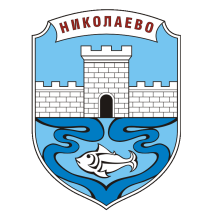 Община Николаево,  обл. Стара Загора, гр. Николаево 6190, ул. „Георги Бенковски“ № 9Телефон  04330 / 2040,  e-mail: obnikolaevo@nikolaevo.netИзх. № 05-00-21 /09.02.2024 г.                                          Вх. № 27-00-42/09.02.2024 г.ДО ОБЩИНСКИ СЪВЕТ НИКОЛАЕВО ДОКЛАДНА ЗАПИСКАот инж. КОНСТАНТИН КОСТОВ – КМЕТ НА ОБЩИНА НИКОЛАЕВО ОТНОСНО: Разходване на средства, събрани от Община Николаево за месечни отчисления по чл. 60, ал. 2, т. 1 и т. 2 и чл. 64, ал. 1  от Закона за управление на отпадъците, за периода 01.01.2024 г. до 31.12.2024 г., съгласно разпоредбите на §21 от Преходните и заключителни разпоредби към Закона за държавния бюджет на Република България за 2024 г. УВАЖЕМИ ДАМИ И ГОСПОДА ОБЩИНСКИ СЪВЕТНИЦИ, В Държавен вестник бр.108 от 30.12.2023 г., в §21 от Преходните и заключителни разпоредби към Закона за държавния бюджет на Република България за 2024 г. са обнародвани промени касаещи Закона за управление на отпадъците (ЗУО) и уреждащи възможността за по-голяма гъвкавост и оперативност при ползването от общините на отчисленията и обезпеченията по чл. 60 и чл. 64 от ЗУО за настоящата 2024 година. Съгласно § 26. от Закона за държавния бюджет на Република България за 2024 г., в Закона за управление на отпадъците (обн., ДВ, бр. 53 от 2012 г.; изм., бр. 66 от 2013 г.; Решение № 11 на Конституционния съд от 2014 г. - бр. 61 от 2014 г.; изм., бр. 98 от 2014 г., бр. 14 от 2015 г., бр. 105 от 2016 г., бр. 13, 85, 88 и 102 от 2017 г., бр. 53, 77 и 98 от 2018 г., бр. 1, 25, 56 и 81 от 2019 г., бр. 105 от 2020 г., бр. 14, 18 и 19 от 2021 г., бр. 17 от 2022 г. и бр. 11 от 2023 г.) в преходните и заключителните разпоредби се създава нов § 21:„§ 21. (1) Месечните обезпечения и отчисления за 2023 г. и 2024 г. по чл. 60, ал. 2, т. 1 и 2 и чл. 64, ал. 1 от Закона за управление на отпадъците може да се разходват по решение на общинския съвет чрез вътрешни компенсирани промени, без да се изменя приетият от общинския съвет начин на определяне и размер на таксата за битови отпадъци. Средствата могат да бъдат използвани и за почистване на нерагламентирано изхвърлени отпадъци. (2) Дължимите месечни отчисления за 2023 г. и 2024 г. по чл. 60, ал. 2, т. 1 и 2 и чл. 64, ал. 1 от Закона за управление на отпадъците се внасят в срок до 31 декември на съответната година, когато не е прието решение на общинския съвет по ал. 1 за съответната година. Регионалната инспекция по околната среда и водите, на чиято територия се намира съответното депо, възстановява от банковата сметка за чужди средства преведените и неусвоени от общините месечни обезпечения и отчисления за 2023 г. по чл. 60, ал. 2, т. 1 и 2 и чл. 64, ал. 1 от Закона за управление на отпадъците, за които има решение на общинския съвет по ал. 1, в срок до 30 април 2024 г. (3) Не се начисляват лихви върху дължимите суми за месечни отчисления за 2023 г. и 2024 г. по чл. 60, ал. 2, т. 1 и 2 и чл. 64, ал. 1 от Закона за управление на отпадъците.".С тези промени се позволява на общините да бъдат освободени от задължението да внасят в РИОСВ месечните обезпечения и отчисления по ЗУО за 2024 г., ако бъде взето съответното решение на съвета.През настоящата 2024 г. собствените средства на общините могат да се ползват по решение на общинските съвети за дейности, свързани с управление на отпадъците, съгласно направените изменения с §26 от Преходните и заключителни разпоредби на Закона за държавния бюджет за 2024г., в сила от 01.01.2024 г. По силата на този параграф се регламентира, че месечните обезпечения и отчисления (по чл.60, ал.2, т.1 и т.2 и чл.64, ал.1 от ЗУО) за настоящата 2024 г. може да се разходват по решение на общинския съвет чрез вътрешни компенсирани промени, без да се изменя приетият от общинския съвет начин на определяне и размер на таксата за битови отпадъци. Средствата могат да бъдат използвани и за почистване на нерегламентирано изхвърлени отпадъци. В случай, че не се приеме такова решение, дължимите месечни отчисление и обезпечение следва да бъдат внесени по сметка на РИОСВ – Стара Загора, до 31.12.2024 г., като за тях не се начислява лихва.За размера на разходваните средства по реда на §26 от ПЗР на ЗДБРБ за 2024 год. общините следва да представят в РИОСВ Стара Загора съответните решения на общинските съвети и разходооправдателни документи. Предвид гореизложеното, на основание чл. 21, ал. 2 във вр. с ал. 1, т. 8  от ЗМСМА, §26 от Преходните и заключителни разпоредби към Закона за държавния бюджет на Република България за 2024 г., обн. в ДВ бр.108/30.12.2023г. и §21 от ЗУО предлагам Общински съвет – Николаево да вземе следното Р Е Ш Е Н И Е:1. Месечните обезпечения и отчисления за 2023 г. и 2024 г. по чл. 60, ал. 2, т. 1 и 2 и чл. 64, ал. 1 от Закона за управление на отпадъците, за периода от 01.01.2024 г. до 31.12.2024 г., да се разходват чрез вътрешни компенсирани промени, без да се изменя приетият от общинския съвет начин на определяне и размер на таксата за битови отпадъци. Средствата да бъдат използвани за дейности, свързани с предоставяне на услугите по чл. 66 от Закона за местните данъци и такси през 2024 год., в т.ч. за почистване на нерегламентирано изхвърлени отпадъци.  2. Възлага на Кмета на Община Николаево да извърши всички последващи действия за правилното и законосъобразно изпълнение на настоящото решение.ИНЖ. КОНСТАНТИН КОСТОВКмет на Община НиколаевоСъгласувал юрист:адвокат Стефан АнковИзготвил:Мариана Драгнева – гл. спец. „ЗЕОЧ“